Постановление вноситОтдел по имущественным и земельным отношениям, ЖКХ, Благоустройству,	Архитектуре и предпринимательству	ОТЧЕТ 
о реализации муниципальной программы «Охрана окружающей среды и рациональное природопользование» за 2019 годРаздел 1. Конкретные результаты, достигнутые за 2019 годмуниципальной программы Истоминского сельского поселения «Охрана окружающей среды и рациональное природопользование», утвержденной постановлением Администрации Истоминского сельского поселения от 13.11.2018 №258 «Об утверждении Муниципальной программы «Охрана окружающей среды и рациональное природопользование»» (далее – муниципальная программа), ответственным исполнителем и участниками муниципальной программы в 2019 году реализован комплекс мероприятий, в результате которых:- высажено 20деревьев (туи)- приобретены контейнера для сбора ТКО в количестве 59 штук;- оборудованы (заасфальтированы) 32 площадки ТКО Раздел 2. Результаты реализации основных мероприятий, приоритетных основных мероприятий и мероприятий ведомственных целевых программ и/или приоритетных проектах (программа), а также сведения о достижении контрольных событий муниципальной программыДостижению результатов в 2019 году способствовала реализация ответственным исполнителем, муниципальной программы основных мероприятий, программы.В рамках подпрограммы 1 «Охрана окружающей среды», предусмотрена реализация одного основного мероприятия и одного контрольного события.Основное мероприятие 1.1. «Мероприятие по охране окружающей среды» выполнено в полном объеме Исполнение данного мероприятия привело к созданию наиболее благоприятных условий для проживания населения, сохранение и увеличение зеленых насаждений.По подпрограмме 1 Охрана окружающей среды предусмотрено выполнение одного контрольного события, и достигнуто в установленные сроки одно контрольное событие.В рамках подпрограммы 2 «Формирование комплексной системы управления отходами», предусмотрена реализация одного основного мероприятия и двух контрольных событий.Основное мероприятие 2.1. «Мероприятие по формированию комплексной системы управления отходами» выполнено в полном объеме. Исполнение данного мероприятия привело к улучшению экологического и санитарно-эпидемиологическое состояния территории поселения.По подпрограмме 2 «Формирование комплексной системы управления отходами» предусмотрено выполнение двух контрольных событий, и достигнуты в установленные сроки два контрольных события.Сведения о выполнении основных мероприятий, приоритетных основных мероприятий и мероприятий ведомственных целевых программ, а также контрольных событий муниципальной программы приведены в приложении № 1 к отчету о реализации муниципальной программы.Раздел 3. Анализ факторов, повлиявших 
на ход реализации муниципальной программы    В 2019 году на ход реализации муниципальной программы оказываливлияние следующие факторы:В течение 2019 года проводился контроль за соблюдением контрактных обязательств при выполнении мероприятий по приобретению контейнеров для сбора ТКО. Отбор производился в соответствии с действующим законодательством путем проведения открытых аукционов в электронной форме. В результате проведенной работы минимизировались риски, фактические расходы денежных средств не превысили объем расходов, предусмотренных муниципальной программой.Раздел 4. Сведения об использовании бюджетных ассигнований 
и внебюджетных средств на реализацию муниципальной программы    Объем запланированных расходов на реализацию муниципальной программы на 2019 год составил 999,0 тыс. рублей, в том числе по источникам финансирования:областной бюджет – 0,0 тыс. рублей;безвозмездные поступления из областного и федерального бюджета – 
0,0 тыс. рублей;местный бюджет – 999,0 тыс. рублей;внебюджетные источники – 0,0 тыс. рублейПлан ассигнований в соответствии с Решением Собрания депутатов Истоминского сельского поселения от 25.12.2018 №144 «О бюджете Истоминского сельского поселения Аксайского района на 2019 год и на плановый период 2020 и 2021 годов» составил 999,0 тыс. рублей. В соответствии со сводной бюджетной росписью 999,0 тыс. рублей, в том числе по источникам финансирования:местный бюджет – 999,0 тыс. рублей;безвозмездные поступления из областного и федерального бюджетов – 
0,0тыс. рублей.Исполнение расходов по муниципальной программе составило 999,0 тыс. рублей, в том числе по источникам финансирования:областной бюджет – 0,0 тыс. рублей;безвозмездные поступления из федерального бюджета – 
0,0 тыс. рублей;местный бюджет – 999,0 тыс. рублей;внебюджетные источники – 0,0тыс. рублей.Объем неосвоенных бюджетных ассигнований бюджета поселения  
и безвозмездных поступлений в бюджет поселения составил 3,8 тыс. рублей.     Сведения об использовании бюджетных ассигнований и внебюджетных средств на реализацию муниципальной программы за 2019 год     приведеныв приложении № 2 к отчету о реализации муниципальной программы.Раздел 5. Сведения о достижении 
значений показателей муниципальной 
программы, подпрограмм муниципальной программы за 2019годМуниципальной программой и подпрограммами муниципальной программы предусмотрено три показателя, по трем из которых фактически значения соответствуют плановым.	Показатель 1 «доля утилизированных твердых коммунальных отходов в общем объеме образовавшихся твердых коммунальных отходов» – плановое значение 15%, фактическое значение15%.Показатель 1.1 «доля учтенных объектов зеленых насаждений на территории поселения» – плановое значение 78%, фактическое значение78% Показатель 1.2 «Доля вывезенных твердых коммунальных отходов, образовавшихся на территории поседения» – плановое значение 86%, фактическое значение86% Сведения о достижении значений показателей муниципальной программы, подпрограмм муниципальной программы с обоснованием отклонений по показателям приведены в приложении № 3 к отчету о реализации муниципальной программы. Раздел 6. Результаты оценки 
эффективности реализации муниципальной программыЭффективность муниципальной программы определяется на основании степени выполнения целевых показателей, основных мероприятий и оценки бюджетной эффективности муниципальной программы.1. Степень достижения целевых показателей муниципальной программы, подпрограмм муниципальной программы:степень достижения целевого показателя 1 – 1;степень достижения целевого показателя 1.1 –1;степень достижения целевого показателя 1.2 –1;      Суммарная оценка степени достижения целевых показателей муниципальной программы составляет 1 (значения для расчета), что характеризует высокий уровень эффективности реализации муниципальной программы по степени достижения целевых показателей. 2. Степень реализации основных мероприятий, приоритетных основных мероприятий и мероприятий ведомственных целевых программ, финансируемых за счет всех источников финансирования, оценивается как доля основных мероприятий, приоритетных основных мероприятий и мероприятий ведомственных целевых программ,  выполненных в полном объеме.Степень реализации основных мероприятий, приоритетных основных мероприятий и мероприятий ведомственных целевых программ,
составляет 1, что характеризует высокий уровень эффективности реализации муниципальной программы по степени реализации основных мероприятий, приоритетных основных мероприятий и мероприятий ведомственных целевых программ.3. Бюджетная эффективность реализации Программы рассчитывается в несколько этапов.3.1. Степень реализации основных мероприятий, приоритетных основных мероприятий и мероприятий ведомственных целевых программ, финансируемых за счет средств бюджета поселения, безвозмездных поступлений в бюджет поселения, оценивается как доля мероприятий, выполненных в полном объеме.Степень реализации основных мероприятий, приоритетных основных мероприятий и мероприятий ведомственных целевых программ, муниципальной программы составляет 1.3.2. Степень соответствия запланированному уровню расходов за счет средств бюджета поселения, безвозмездных поступлений в бюджет поселения 
оценивается как отношение фактически произведенных 
в отчетном году бюджетных расходов на реализацию муниципальной программы к их плановым значениям.Степень соответствия запланированному уровню расходов:999,0 тыс. рублей /995,2 тыс. рублей=1.3.3. Эффективность использования средств бюджета поселения рассчитывается как отношение степени реализации основных мероприятий, приоритетных основных мероприятий и мероприятий ведомственных целевых программ к степени соответствия запланированному уровню расходов за счет средств бюджета поселения, безвозмездных поступлений в бюджет поселения.Эффективность использования финансовых ресурсов на реализацию муниципальной программы:1/1=1,в связи с чем бюджетная эффективность реализации муниципальной программы является высокой.Уровень реализации муниципальной Программы в целом:____1х 0,5+1х0,3+1х0,2 =1, в связи с чем уровень реализации муниципальной программы является высоким. Раздел 7. Предложения по дальнейшей 
реализации муниципальной программыВ соответствии с Федеральным законом "Об отходах производства и потребления" от 31.12.2017 N 503-ФЗ предлагается в 2020 году организовать раздельный сбор ТКО на территории Истоминского сельского поселенияСведения  об использовании районного бюджета, областного бюджета, федерального бюджета, бюджетов сельских поселений и внебюджетных источников на реализацию муниципальной программы Истоминского сельского поселения «Охрана окружающей среды и рациональное природопользование» за 2019 годСведения о достижении значений показателей (индикаторов) муниципальной программы Истоминского сельского поселения «Охрана окружающей среды и рациональное природопользование» за 2019 годПриложение № 4к отчету о реализации муниципальной программы Истоминского сельского поселения «Охрана окружающей среды и рациональное природопользование» за 2019 годИНФОРМАЦИЯо возникновении экономии бюджетных ассигнований на реализацию основных мероприятий, приоритетных основных мероприятий, 
мероприятий ведомственных целевых программ муниципальной программы, в том числе в результате проведения закупок, при условии его исполнения в полном объеме 
в отчетном годуПриложение № 5к отчету о реализации муниципальной программы Истоминского сельского поселения «Охрана окружающей среды и рациональное природопользование» за 2019 год Информацияоб основных мероприятиях, приоритетных основных мероприятиях, мероприятиях ведомственных целевых программ, финансируемых за счет средств бюджета поселения, безвозмездных поступлений в бюджет поселения выполненных в полном объемеПриложение № 6к отчету о реализации муниципальной программы Истоминского сельского поселения «Охрана окружающей среды и рациональное природопользование» за 2019 год Информацияоб основных мероприятиях, приоритетных основных мероприятиях, мероприятия ведомственных целевых программ финансируемых за счет всех источников финансирования, выполненных в полном объеме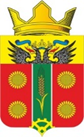 АДМИНИСТРАЦИЯ ИСТОМИНСКОГО СЕЛЬСКОГО ПОСЕЛЕНИЯАКСАЙСКОГО РАЙОНА РОСТОВСКОЙ ОБЛАСТИПОСТАНОВЛЕНИЕ06.03.2020    		                 х. Островского                                         № 40Об утверждении отчета о реализации муниципальной программы «Охрана окружающей среды и рациональное природопользование»За 2019 год. В соответствии с постановлением Администрации Истоминского сельского поселения от 01.08.2018 № 166 «Об утверждении Порядка разработки, реализации и оценки эффективности муниципальных программ Истоминского сельского поселения», постановлением Администрации Истоминского сельского поселения от 22.10.2018 № 233 «Об утверждении Перечня муниципальных программ Истоминского сельского поселения», в связи с изменением объема бюджетных ассигнований, -ПОСТАНОВЛЯЮ:1. Утвердить отчет о реализации муниципальной программы Истоминского сельского поселения «Охрана окружающей среды и рациональное природопользование» за 2019 год согласно приложению.2. Данное постановление вступает в силу с момента подписания.3. Контроль за исполнением постановления возложить на заместителя главы Администрации Истоминского сельского поселения Кудовба Д.А.Приложениек постановлениюАдминистрацииИстоминского сельского поселенияОт 06.03.2020№40Приложение № 1к отчету о реализации муниципальной программы  «Охрана окружающей среды и рациональное природопользование» за 2019 год СВЕДЕНИЯо выполнении основных мероприятий, приоритетных основных мероприятий, мероприятий ведомственных целевых программ,а также контрольных событий муниципальной программы «Охрана окружающей среды и рациональное природопользование» за 2019 г.СВЕДЕНИЯо выполнении основных мероприятий, приоритетных основных мероприятий, мероприятий ведомственных целевых программ,а также контрольных событий муниципальной программы «Охрана окружающей среды и рациональное природопользование» за 2019 г.СВЕДЕНИЯо выполнении основных мероприятий, приоритетных основных мероприятий, мероприятий ведомственных целевых программ,а также контрольных событий муниципальной программы «Охрана окружающей среды и рациональное природопользование» за 2019 г.Приложение № 2к отчету о реализации муниципальной программы  «Охрана окружающей среды и рациональное природопользование» за 2019 год СтатусНаименование муниципальной    
 программы, подпрограммы муниципальной       
программыИсточники финансированияОбъем расходов, предусмотренных муниципальной программой (тыс. руб.)Фактические 
расходы (тыс. руб.) 12345Муниципальная
программа«Охрана окружающей среды и рациональное природопользование»всего                 999,0995,2Муниципальная
программа«Охрана окружающей среды и рациональное природопользование»местный бюджет999,0995,2Муниципальная
программа«Охрана окружающей среды и рациональное природопользование»субсидии из областного бюджета    0,00,0Муниципальная
программа«Охрана окружающей среды и рациональное природопользование»внебюджетные источники0,00,0Подпрограмма 1«Охрана окружающей среды»всего                 0,00,0Подпрограмма 1«Охрана окружающей среды»местный бюджет0,00,0Подпрограмма 1«Охрана окружающей среды»субсидии из областного бюджета    0,00,0Подпрограмма 1«Охрана окружающей среды»внебюджетные источники0,00,0Основное мероприятие 1.1Мероприятия по охране окружающей средывсего                 0,00,0Основное мероприятие 1.1Мероприятия по охране окружающей средыместный бюджет0,00,0Основное мероприятие 1.1Мероприятия по охране окружающей средысубсидии из областного бюджета       0,00,0Основное мероприятие 1.1Мероприятия по охране окружающей средывнебюджетные источники0,00,0Подпрограмма 2«Формирование комплексной системы управления отходами на территории поселения»всего                 999,0995,2Подпрограмма 2«Формирование комплексной системы управления отходами на территории поселения»местный бюджет999,0995,2Подпрограмма 2«Формирование комплексной системы управления отходами на территории поселения»субсидии из областного бюджета    0,00,0Подпрограмма 2«Формирование комплексной системы управления отходами на территории поселения»внебюджетные источники0,00,0Основное мероприятие 2.1Мероприятие по формированию комплексной системы управления отходами на территории поселения»всего                 999,0995,2Основное мероприятие 2.1Мероприятие по формированию комплексной системы управления отходами на территории поселения»местный бюджет999,0995,2Основное мероприятие 2.1Мероприятие по формированию комплексной системы управления отходами на территории поселения»субсидии из областного бюджета    0,00,0Основное мероприятие 2.1Мероприятие по формированию комплексной системы управления отходами на территории поселения»внебюджетные источники0,00,0Приложение № 3к отчету о реализации муниципальной программы Истоминского сельского поселения «Охрана окружающей среды и рациональное природопользование» за 2019 год № п/пПоказатель     
 (индикатор)  
 (наименование)Ед.измеренияЗначения показателей (индикаторов) 
муниципальной программы,  
подпрограммы муниципальной    
программыЗначения показателей (индикаторов) 
муниципальной программы,  
подпрограммы муниципальной    
программыЗначения показателей (индикаторов) 
муниципальной программы,  
подпрограммы муниципальной    
программыОбоснование отклонений  
 значений показателя    
 (индикатора) на конец   
 отчетного года       
(при наличии)№ п/пПоказатель     
 (индикатор)  
 (наименование)Ед.измерения2018год, предшествующий 
отчетномуотчетный год: 2019отчетный год: 2019Обоснование отклонений  
 значений показателя    
 (индикатора) на конец   
 отчетного года       
(при наличии)№ п/пПоказатель     
 (индикатор)  
 (наименование)Ед.измерения2018год, предшествующий 
отчетномупланфактОбоснование отклонений  
 значений показателя    
 (индикатора) на конец   
 отчетного года       
(при наличии)1234567Муниципальная программа «Охрана окружающей среды и рациональное природопользование»Муниципальная программа «Охрана окружающей среды и рациональное природопользование»Муниципальная программа «Охрана окружающей среды и рациональное природопользование»Муниципальная программа «Охрана окружающей среды и рациональное природопользование»Муниципальная программа «Охрана окружающей среды и рациональное природопользование»Муниципальная программа «Охрана окружающей среды и рациональное природопользование»Муниципальная программа «Охрана окружающей среды и рациональное природопользование»1. доля утилизированных твердых коммунальных отходов в общем объеме образовавшихся твердых коммунальных отходовпроцентов101515Подпрограмма 1 «Охрана окружающей среды» Подпрограмма 1 «Охрана окружающей среды» Подпрограмма 1 «Охрана окружающей среды» Подпрограмма 1 «Охрана окружающей среды» Подпрограмма 1 «Охрана окружающей среды» Подпрограмма 1 «Охрана окружающей среды» Подпрограмма 1 «Охрана окружающей среды» 1.1.доля учтенных объектов зеленых насаждений на территории поселения процентов777878Подпрограмма 2 «Формирование комплексной системы управления отходами на территории поселения»Подпрограмма 2 «Формирование комплексной системы управления отходами на территории поселения»Подпрограмма 2 «Формирование комплексной системы управления отходами на территории поселения»Подпрограмма 2 «Формирование комплексной системы управления отходами на территории поселения»Подпрограмма 2 «Формирование комплексной системы управления отходами на территории поселения»Подпрограмма 2 «Формирование комплексной системы управления отходами на территории поселения»Подпрограмма 2 «Формирование комплексной системы управления отходами на территории поселения»2.1.Доля вывезенных твердых коммунальных отходов, образовавшихся на территории поседенияпроцентов858686№ п/пНаименование основного мероприятия подпрограммы, приоритетного основного мероприятия, мероприятия ведомственной целевой программы (по инвестиционным расходам – в разрезе объектов)ОжидаемыйрезультатФактически сложившийся результатСумма экономии
(тыс. рублей)Сумма экономии
(тыс. рублей)№ п/пНаименование основного мероприятия подпрограммы, приоритетного основного мероприятия, мероприятия ведомственной целевой программы (по инвестиционным расходам – в разрезе объектов)ОжидаемыйрезультатФактически сложившийся результатвсегов том числе в результате проведения закупок12 3 4 5 6Муниципальная программа «Охрана окружающей среды и рациональное природопользование»Х ХПодпрограмма 1 Охрана окружающей среды.Х Х Основное мероприятие 1.1. Мероприятие по охране окружающей среды Подпрограмма 2 Формирование комплексной системы управления отходами на территории поселения.999,0995,20,00,0Основное мероприятие 2.1 Мероприятие по формированию комплексной системы управления отходами на территории поселения  999,0995,20,00,0Количество основных мероприятий, запланированных к реализации в отчетном годуКоличество основных мероприятий, выполненных в полном объемеСтепень реализации основных мероприятий1234Всего, в том числе: - основные мероприятия, приоритетные основные мероприятия, мероприятия ведомственных целевых программ, результаты которых оцениваются на основании числовых (в абсолютных или относительных величинах) значений показателей 22Х - основные мероприятия, предусматривающие оказание муниципальных услуг (работ) на основании муниципальных заданий Х - иные основные мероприятия, приоритетные основные мероприятия, мероприятия ведомственных целевых программ, результаты реализации которых оцениваются как наступление или не наступление контрольного события (событий) и (или) достижение качественного результатаХКоличество основных мероприятий, запланированных к реализации в отчетном годуКоличество основных мероприятий, выполненных в полном объемеСтепень реализации основных мероприятий1234Всего, в том числе: - основные мероприятия, приоритетные основные мероприятия, мероприятия ведомственных целевых программ, результаты которых оцениваются на основании числовых (в абсолютных или относительных величинах) значений показателей 22Х - основные мероприятия, предусматривающие оказание муниципальных услуг (работ) на основании муниципальных заданий Х - иные основные мероприятия, результаты реализации которых оцениваются как наступление или не наступление контрольного события (событий) и (или) достижение качественного результатаХ